        «Здравствуй, Зимушка – Зима!»                                          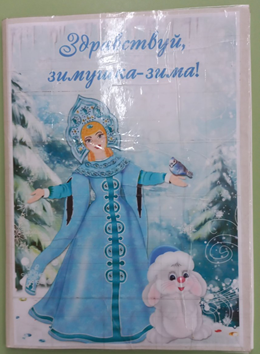 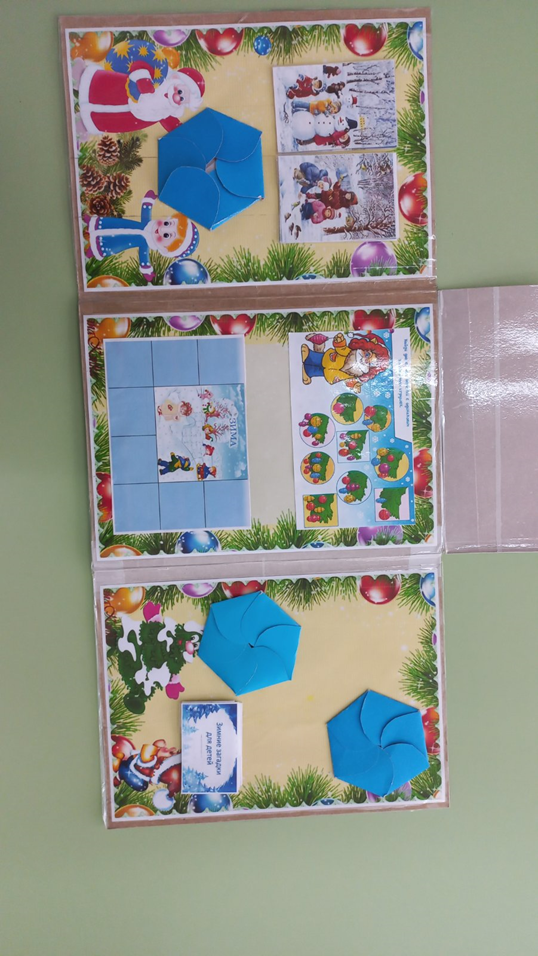 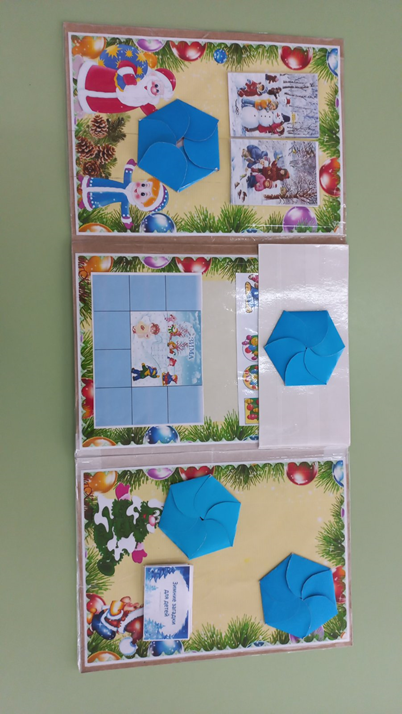 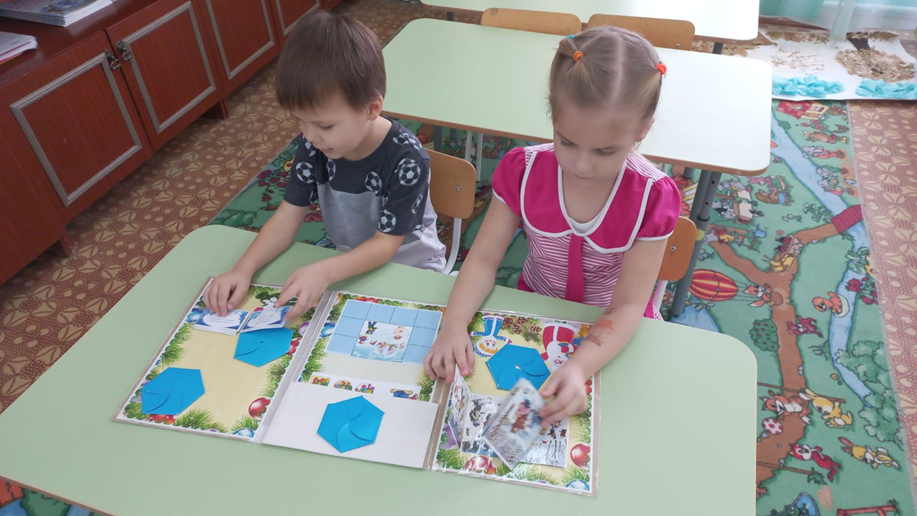 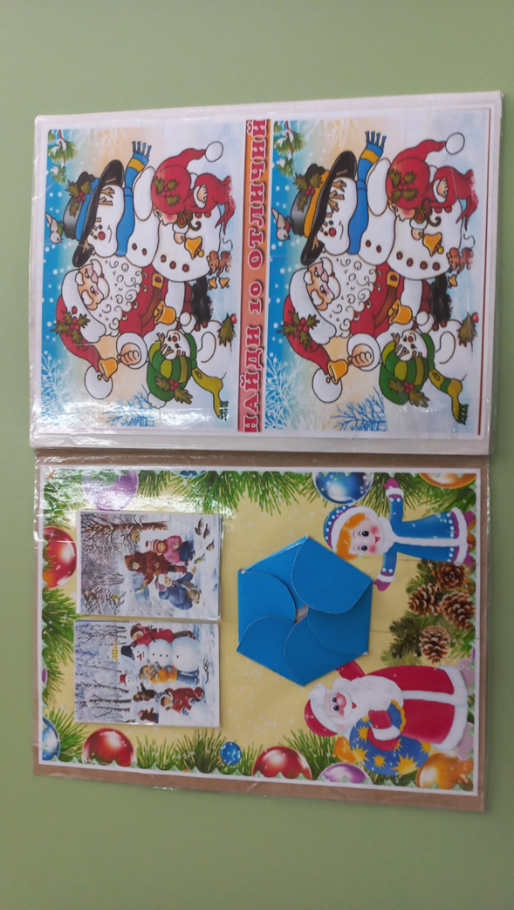 